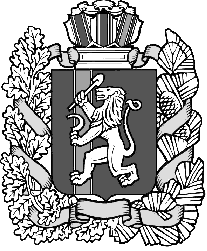 Муниципальное образование «Закрытое административно – территориальное образование  Железногорск Красноярского края»АДМИНИСТРАЦИЯ ЗАТО г. ЖЕЛЕЗНОГОРСКПОСТАНОВЛЕНИЕ11.11.2011                                                                                                                       1784г.ЖелезногорскО внесении изменений в постановление Администрации ЗАТО г. Железногорск от 29.11.2010 № 1964 «Об утверждении Порядка комплектования муниципальных дошкольных образовательных учреждений и дошкольных групп в муниципальных образовательных учреждениях ЗАТО Железногорск, реализующих основную общеобразовательную программу дошкольного образования»В соответствии со статьей 16 Закона Российской Федерации от 10.07.1992 № 3266-1 «Об образовании», пунктом 27 Типового положения о дошкольном образовательном учреждении, утвержденного постановлением Правительства Российской Федерации от 12.09.2008 № 666, Федеральным законом от 06.10.2003 № 131-ФЗ «Об общих принципах организации местного самоуправления в Российской Федерации», Уставом ЗАТО Железногорск,ПОСТАНОВЛЯЮ:1. Внести в Приложении № 1 к постановлению Администрации ЗАТО г. Железногорск от 29.11.2010 № 1964 «Об утверждении Порядка комплектования муниципальных дошкольных образовательных учреждений и дошкольных групп в муниципальных образовательных учреждениях ЗАТО Железногорск, реализующих основную общеобразовательную программу дошкольного образования» следующие изменения:1.1. В пункте 1.4:1.1.1. Слова «Муниципальное учреждение “Управление образования” (далее – МУ “Управление образования”)» заменить словами «Муниципальное казенное учреждение “Управление образования” (далее – МКУ “Управление образования”)».1.1.2. Слова «”Книге учета будущих воспитанников”» заменить словами «”Карточке учета детей для определения в дошкольные образовательные учреждения”».1.2. Пункт 2.3 изложить в новой редакции:«2.3. Регистрация детей производится в течение всего календарного года, с заполнением «Карточки учета детей для определения в дошкольные образовательные учреждения» (Приложение № 1 к Порядку). При изменении фамилии, имени, отчества ребенка, места жительства, контактного телефона родителям (законным представителям) необходимо в течение пяти дней в заявительном порядке сообщить об этом специалисту МКУ «Управление образования». В случае изменения фамилии, имени, отчества ребенка родитель (законный представитель) должен предоставить копию и подлинник свидетельства  о рождении. На основании поступившего заявления и документов специалист МКУ «Управление образования» вносит изменения в соответствующие графы “Карточки учета детей для определения в дошкольные образовательные учреждения”.».1.3. В абзаце 1 пункта 2.4 слова «МУ “Управление образования”» заменить словами «МКУ “Управление образования”».1.4. Дефис 2 пункта 2.5 перед словом «заключение» дополнить словом «или».1.5. В пункте 2.8 слова «”Книге учета будущих воспитанников”» заменить словами «”Карточке учета детей для определения в дошкольные образовательные учреждения”». 1.6. Пункт 2.9 изложить в новой редакции:«2.9. Исключение ребенка из очереди на предоставление места в Учреждение производится в следующих случаях:- предоставление ребенку места в Учреждении;- достижение ребенком возраста 7 лет до 1 сентября текущего года;- по письменному заявлению родителей (законных представителей) ребенка.».1.7. Пункт 2.10 изложить в новой редакции:«2.10. Места в Учреждении во внеочередном порядке предоставляются:- детям граждан, получивших или перенесших лучевую болезнь, другие заболевания, и инвалидов вследствие чернобыльской катастрофы (при предоставлении копии соответствующего удостоверения);- детям судей (при предоставлении справки с места работы);- детям прокуроров (при предоставлении справки с места работы);- детям сотрудников Следственного комитета Российской Федерации (при предоставлении справки с места работы);- детям военнослужащих и сотрудников органов внутренних дел, Государственной противопожарной службы, уголовно-исполнительной системы, непосредственно участвовавших в борьбе с терроризмом на территории Республики Дагестан и погибших (пропавших без вести), умерших, ставших инвалидами в связи с выполнением после 1 августа . служебных обязанностей (при предоставлении справки военного комиссариата по месту призыва или руководителя органов внутренних дел, Государственной противопожарной службы, уголовно-исполнительной системы и копии документа, подтверждающего гибель (смерть, признание в установленном порядке безвестно отсутствующим, объявление умершим) либо справки, выданной государственным учреждением медико-социальной экспертизы, подтверждающей установление инвалидности);- детям погибших (пропавших без вести), умерших, ставших инвалидами сотрудников и военнослужащих из числа лиц, указанных в пункте 1 постановления Правительства Российской Федерации от 09.02.2004 N 65, участвующих в контртеррористических операциях и обеспечивающих правопорядок и общественную безопасность на территории Северо-Кавказского региона Российской Федерации (при предоставлении справки военного комиссариата по месту призыва о прохождении службы в указанном регионе и копии документа, подтверждающего гибель (смерть, признание в установленном порядке безвестно отсутствующим, объявление умершим) либо справки, выданной государственным учреждением медико-социальной экспертизы, подтверждающей установление инвалидности);- детям погибших (пропавших без вести), умерших, ставших инвалидами военнослужащих и сотрудников федеральных органов исполнительной власти, участвующих в выполнении задач по обеспечению безопасности и защите граждан Российской Федерации, проживающих на территориях Южной Осетии и Абхазии (при предоставлении справки военного комиссариата по месту призыва или руководителя федерального органа исполнительной власти о прохождении службы в указанных регионах и копии документа, подтверждающего гибель (смерть, признание в установленном порядке безвестно отсутствующим, объявление умершим) либо справки, выданной государственным учреждением медико-социальной экспертизы, подтверждающей установление инвалидности);- детям иных категорий граждан, имеющих право на внеочередной прием в Учреждение в соответствии с действующим законодательством Российской Федерации (при предъявлении документа, подтверждающего право на внеочередное предоставление места в Учреждение).Места в Учреждении в первую очередь предоставляются:- детям сотрудников полиции (при предоставлении справки с места работы);- детям сотрудников полиции, погибших (умерших) вследствие увечья или иного повреждения здоровья, полученных в связи с выполнением служебных обязанностей (при предоставлении копии документов, подтверждающих смерть вследствие увечья или иного повреждения здоровья в связи с выполнением служебных обязанностей);- детям сотрудников полиции, умерших вследствие заболевания, полученного в период прохождения службы в полиции (при предоставлении копии документов, подтверждающих смерть вследствие заболевания, полученного в период выполнения служебных обязанностей);- детям граждан Российской Федерации, уволенных со службы в полиции вследствие увечья или иного повреждения здоровья, полученных в связи с выполнением служебных обязанностей и исключивших возможность дальнейшего прохождения службы в полиции (при предоставлении справки с места работы об увольнении вследствие увечья или иного повреждения здоровья, полученных  в период прохождения службы и исключающих для них возможность дальнейшего прохождения службы);- детям граждан Российской Федерации, умерших в течение одного года после увольнения со службы в полиции вследствие увечья или иного повреждения здоровья, полученных в связи с выполнением служебных обязанностей, либо вследствие заболевания, полученного в период прохождения службы в полиции, исключивших возможность дальнейшего прохождения службы в полиции (при предоставлении копии документов, подтверждающих смерть в течение года после увольнения вследствие увечья или иного повреждения здоровья, полученных в период прохождения службы и исключающих для них возможность дальнейшего прохождения службы);- детям, находящимся (находившимся) на иждивении сотрудников полиции, граждан Российской Федерации, указанных в дефисах 1 - 5 абзаца 2 пункта 2.10 (при предоставлении соответствующего документа, предусмотренного в дефисах 1-5 абзаца 2 пункта 2.10 и документа, подтверждающего факт совместного проживания);- детям-инвалидам и детям, один из родителей которых является инвалидом (при предоставлении копии справки, подтверждающей факт установления инвалидности, выданной федеральным государственным учреждением медико-социальной экспертизы);- детям военнослужащих по месту жительства их семей (при предоставлении справки с места службы);- детям из многодетных семей (при предоставлении справки о составе семьи);- детям иных категорий граждан, имеющих право на первоочередной прием в Учреждение в соответствии с действующим законодательством Российской Федерации (при предоставлении документа, подтверждающего право на первоочередное предоставление места в Учреждение).Оказывается содействие в устройстве в Учреждение:- детям лиц, признанных беженцами (при предоставлении копии удостоверения беженца);- детям вынужденных переселенцев (при предоставлении копии удостоверения вынужденного переселенца).Детям граждан, уволенных с военной службы, места в Учреждении предоставляются не позднее месячного срока с момента обращения в МКУ «Управление образования» (при предоставлении копии приказа об увольнении, заверенного в установленном порядке).Детям сотрудников органов по контролю за оборотом наркотических средств и психотропных веществ места в Учреждении предоставляются в течение трех месяцев со дня обращения в МКУ «Управление образования» (при предоставлении справки с места работы).Право на внеочередное и первоочередное предоставление места в Учреждении, а также на содействие при приеме в Учреждение не распространяется на случаи перевода ребенка из одного муниципального дошкольного образовательного учреждения в другое муниципальное дошкольное образовательное учреждение на территории ЗАТО Железногорск.Гражданам, указанным в дефисах 2-4, 8 абзаца 1, дефисах 1, 8, 10 абзаца 2 пункта 2.10 необходимо ежегодно подтверждать право на первоочередное и внеочередное предоставление мест в Учреждение.Гражданам, указанным в дефисе 7 абзаца 2 пункта 2.10 необходимо подтверждать право на первоочередное предоставление мест в Учреждение по истечении срока установления инвалидности.При предоставлении копий документов, предусмотренных дефисами 1, 5-7 абзаца 1, дефисами 2, 3, 5, 7 абзаца 2, дефисами 1, 2 абзаца 3 пункта 2.10 граждане предъявляют в МКУ «Управление образования» подлинники указанных документов.».1.8. В пункте 2.12:1.8.1. Слова «МУ “Управление образования”» заменить словами «МКУ “Управление образования”».1.8.2. Слова «”Книге учета будущих воспитанников”» заменить словами «”Карточке учета детей для определения в дошкольные образовательные учреждения”».1.9. Пункт 2.13 изложить в новой редакции:«2.13. В период комплектования МКУ «Управление образования» выдает направление в Учреждение (приложение № 4 к Порядку) на основании документов, указанных в пунктах 2.4 – 2.5 настоящего Порядка, и списков будущих воспитанников. Направление подписывается руководителем МКУ «Управление образования», заверяется печатью МКУ «Управление образования» и действительно в течение месяца со дня его выдачи.В случае неявки родителя (законного представителя) ребенка за направлением до 1 сентября текущего года место предоставляется другому ребенку в соответствии с очередностью.».1.10. В пункте 2.15 по тексту слова «МУ “Управление образования”» заменить словами «МКУ “Управление образования”».1.11. В абзаце 1 пункта 2.16 слова «МУ “Управление образования”» заменить словами «МКУ “Управление образования”».1.12. В пункте 2.18:1.12.1. В дефисе 1 абзаца 1 по тексту слова «МУ “Управление образования”» заменить словами «МКУ “Управление образования”».1.12.2. Дефис 3 абзаца 2 изложить в новой редакции:«- справка ВК и заключение городской психолого-медико-педагогической комиссии (при поступлении в Учреждение компенсирующего вида; Учреждение комбинированного вида, имеющее в своем составе группы компенсирующей направленности);».1.12.3. Дополнить абзац 2 дефисом 4:«- справка ВК (при поступлении в Учреждение присмотра и оздоровления; Учреждение комбинированного вида, имеющее в своем составе группы оздоровительной направленности).».1.13. В пункте 2.24:1.13.1. Слова «МУ “Управление образования”» заменить словами «МКУ “Управление образования”».1.13.2. Слова «приложение № 4» заменить словами «Приложение № 6».1.14. Приложение № 1 к Порядку комплектования муниципальных дошкольных образовательных учреждений и дошкольных групп в муниципальных образовательных учреждениях ЗАТО Железногорск, реализующих основную общеобразовательную программу дошкольного образования (далее – Порядок) изложить в новой редакции (Приложение № 1).1.15. Приложение № 2 к Порядку изложить в новой редакции (Приложение № 2).1.16. Приложение № 3 к Порядку изложить в новой редакции (Приложение № 3).1.17. Приложение № 4 к Порядку изложить в новой редакции (Приложение № 4).1.18. Дополнить Порядок Приложением № 6 (Приложение № 5).2. Управлению делами Администрации ЗАТО г.Железногорск (Л.В.Машенцева) довести до сведения населения настоящее постановление через газету «Город и горожане».3. Отделу общественных связей Администрации ЗАТО г. Железногорск (Д.В.Савочкин) разместить настоящее постановление на официальном сайте муниципального образования «Закрытое административно-территориальное образование Железногорск Красноярского края» в информационно-телекоммуникационной сети Интернет.4. Контроль над исполнением настоящего постановления возложить на заместителя Главы администрации ЗАТО г. Железногорск по социальным вопросам В.Ю.Фомаиди.5. Настоящее постановление вступает в силу после его официального опубликования.Глава администрации              		                                                     С.Е.ПешковПриложение № 1к постановлению АдминистрацииЗАТО г. Железногорскот 11.11.2011 № 1784Приложение № 1к Порядку комплектования муниципальныхдошкольных образовательных учреждений и дошкольных групп в муниципальных образовательных учреждениях ЗАТО Железногорск, реализующих основную общеобразовательную программудошкольного образованияКАРТОЧКА учета детей для определения в дошкольные образовательные учрежденияДата  регистрации Приложение № 2к постановлению АдминистрацииЗАТО г. Железногорскот 11.11.2011 № 1784Приложение № 2к Порядку комплектования муниципальныхдошкольных образовательных учреждений и дошкольных групп в муниципальных образовательных учреждениях ЗАТО Железногорск, реализующих основную общеобразовательную программудошкольного образованияРуководителю МКУ «Управление образования»В.Г.ГоловкинуФ.  _________________________________________И.  _________________________________________О.  _________________________________________родителя (законного представителя)Адрес по прописке, индекс:___________________________________________Адрес проживания, индекс:___________________________________________контактный телефон _________________________ЗАЯВЛЕНИЕПрошу поставить на учет, для определения в дошкольное образовательное учреждение, моего ребенка_______________________________________________________________________(Ф.И О. ребенка)дата рождения «_____» ________________20___г.Адрес по прописке, индекс:_______________________________________________________________________Адрес проживания, индекс:_______________________________________________________________________Свидетельство о рождении   РФ   (иной документ) ____________________________                                                                                   нужное подчеркнуть                   ______________   _____________________                серия                                     номерГражданство  РФ  (иностранное) ___________________________________________.                                         нужное подчеркнутьДополнительно сообщаю:Имею право на внеочередное и первоочередное право получения направления _______________________________________________________________________(указать категорию)Наличие льготы: (подтверждено, не подтверждено)нужное подчеркнуть_______________                                  __________________________    дата                                                                                                         подпись специалиста МКУ «Управление образования»Согласен(-на) на включение в единую базу данных граждан, нуждающихся в устройстве детей в МДОУ, и обработку персональных данных (сбор, систематизацию, накопление, хранение, уточнение (изменение), использование).Срок действия данного согласия: до непосредственного предоставления Услуги.Документ, удостоверяющий личность ________________   _____________________                                                                                                                                   серия                       номер___________   ___________________________________________________________   дата выдачи                                                                                        орган, выдавший документСогласие получилПриложение № 3к постановлению АдминистрацииЗАТО г. Железногорскот 11.11.2011 № 1784Приложение № 3к Порядку комплектования муниципальныхдошкольных образовательных учреждений и дошкольных групп в муниципальных образовательных учреждениях ЗАТО Железногорск, реализующих основную общеобразовательную программудошкольного образованияПриложение № 4к постановлению АдминистрацииЗАТО г. Железногорскот 11.11.2011 № 1784Приложение № 4к Порядку комплектования муниципальныхдошкольных образовательных учреждений и дошкольных групп в муниципальных образовательных учреждениях ЗАТО Железногорск, реализующих основную общеобразовательную программудошкольного образованиялиния отрывалиния отрываПриложение № 5к постановлению АдминистрацииЗАТО г. Железногорскот 11.11.2011 № 1784Приложение № 6к Порядку комплектования муниципальныхдошкольных образовательных учреждений и дошкольных групп в муниципальных образовательных учреждениях ЗАТО Железногорск, реализующих основную общеобразовательную программудошкольного образованияОТЧЕТпо списочному составу детейна _________________ 20___г.__________________________________________________________________(наименование учреждения)Дата сдачи отчета____________________________________________    ________________   ________________________     (должность руководителя)                         (подпись)                           (расшифровка подписи)М.П. ФамилияПорядковый №Порядковый №Порядковый №Порядковый №Порядковый №Порядковый №Порядковый №Порядковый №печатными буквамипечатными буквамипечатными буквамипечатными буквамипечатными буквамипечатными буквамипечатными буквамипечатными буквамипечатными буквамипечатными буквамипечатными буквамипечатными буквамипечатными буквамипечатными буквамипечатными буквамипечатными буквамипечатными буквамипечатными буквамипечатными буквамипечатными буквамипечатными буквамипечатными буквамипечатными буквамирегистрации (код)регистрации (код)регистрации (код)регистрации (код)регистрации (код)регистрации (код)регистрации (код)регистрации (код)Имяпечатными буквамипечатными буквамипечатными буквамипечатными буквамипечатными буквамипечатными буквамипечатными буквамипечатными буквамипечатными буквамипечатными буквамипечатными буквамипечатными буквамипечатными буквамипечатными буквамипечатными буквамипечатными буквамипечатными буквамипечатными буквамипечатными буквамипечатными буквамипечатными буквамипечатными буквамипечатными буквамиОтчествоОрганизация:Организация:Организация:Организация:Организация:Организация:Организация:Организация:печатными буквамипечатными буквамипечатными буквамипечатными буквамипечатными буквамипечатными буквамипечатными буквамипечатными буквамипечатными буквамипечатными буквамипечатными буквамипечатными буквамипечатными буквамипечатными буквамипечатными буквамипечатными буквамипечатными буквамипечатными буквамипечатными буквамипечатными буквамипечатными буквамипечатными буквамипечатными буквами- неорганизован- неорганизован- неорганизован- неорганизован- неорганизован- неорганизован- неорганизован- неорганизованДата рождения....2200г.г.- ДОУ №- ДОУ №- ДОУ №- ДОУ №Адрес по прописке:Адрес проживания:Сведения о родителях (законных представителях)Сведения о родителях (законных представителях)Сведения о родителях (законных представителях)Сведения о родителях (законных представителях)МатьОтецПредставительФамилия:Имя:Отчество:Рабочий тел.:Домашн. тел.:Сотовый тел.:e-mail:Основание для представленияЖелательно зачисление в ДОУ №ДОУ №, или - ДОУ №, или - ДОУ №, или - ДОУ №, или - ДОУ №, или - ДОУЖелаемый год выхода в ДОУ:Желаемый год выхода в ДОУ:2200гОсобенности:Особенности:Особенности:Особенности:Особенности:Особенности:Особенности:Право на внеочередное и первоочередное получение направления в ДОУПраво на внеочередное и первоочередное получение направления в ДОУПраво на внеочередное и первоочередное получение направления в ДОУПраво на внеочередное и первоочередное получение направления в ДОУПраво на внеочередное и первоочередное получение направления в ДОУПраво на внеочередное и первоочередное получение направления в ДОУПраво на внеочередное и первоочередное получение направления в ДОУПраво на внеочередное и первоочередное получение направления в ДОУЛьгота Документ, подтверждающий льготуДокумент, подтверждающий льготуДокумент, подтверждающий льготуПримечание по льготамПримечание по льготамНаличие льготы подтверждено.Дата, подпись специалиста МКУНаличие льготы подтверждено.Дата, подпись специалиста МКУДополнительные документы (справка ВК или заключение ГПМПК)Дополнительные документы (справка ВК или заключение ГПМПК)Дополнительные документы (справка ВК или заключение ГПМПК)Дополнительные документы (справка ВК или заключение ГПМПК)Дополнительные документы (справка ВК или заключение ГПМПК)Дополнительные документы (справка ВК или заключение ГПМПК)Дополнительные документы (справка ВК или заключение ГПМПК)Дата выдачиДата выдачиИсх. №Рекомендована направленность группы (ненужное зачеркнуть)Рекомендована направленность группы (ненужное зачеркнуть)ЗаключениеЗаключениеоздоровительная, компенсирующаяоздоровительная, компенсирующая «_____» ________________20___г.( ________________________________ )подписьрасшифровка  подписи родителя (законного представителя) «_____» ________________20___г.( ________________________________ )подпись специалистарасшифровка  подписи специалиста МКУ «Управление образования»ИСКЛЮЧЕН из базы данныхИСКЛЮЧЕН из базы данныхИСКЛЮЧЕН из базы данныхДатаОснованиеПодпись специалиста МКУ «Управление образования»Выдано направление № ___________ в ДОУ № ____По письменному заявлению родителей (законных представителей) от «___» _____________ 20___   г.Достижение ребенком возраста 7 лет до 1 сентября текущего годаИзменения в базе данныхИзменения в базе данныхИзменения в базе данныхИзменения в базе данныхДатаВносимые изменения, основания внесения измененийПодпись родителя (законного представителя)Подпись специалиста МКУ «Управление образования»«_____» ______________20___г.( ___________________________ )подписьрасшифровка  подписи«_____» ______________20___г.( ___________________________ )подпись специалистарасшифровка  подписи Муниципальное казенное учреждение«УПРАВЛЕНИЕ ОБРАЗОВАНИЯ»(МКУ «Управление образования»)662980,  Красноярский крайг.Железногорск, Ленинградский проспект, 81тел.факс (391-97) 4-93-00Е-mail: Seсretar@edu.k26.ruот «__»________20__г  № _______УВЕДОМЛЕНИЕ О РЕГИСТРАЦИИ РЕБЕНКА В «КАРТОЧКЕ УЧЕТА ДЕТЕЙ ДЛЯ ОПРЕДЕЛЕНИЯ В ДОШКОЛЬНЫЕ ОБРАЗОВАТЕЛЬНЫЕ УЧРЕЖДЕНИЯ»в МКУ «Управление образования»Настоящее уведомление выдано ___________________________________________________(Ф.И.О. родителя (законного представителя) ребенкав том, что _____________________________________________________(Ф.И.О. ребенка, дата рождения)записан(а) в  «Карточке учета детей для определения в дошкольные образовательные учреждения»  в МКУ «Управление образования»Желательно зачисление в ДОУ № ____________________ Желательная дата выхода: __________                                                      (год)Дата регистрации: _________________________Порядковый № регистрации (код): ________Дата _________Подпись________________________________                                    (подпись специалиста, выдавшего уведомление)Внимание! На сайте http://edu.k26.ru:81/ddu _queue/, используя данные этого уведомления, Вы можете отслеживать информацию об очередностиПри изменении фамилии, имени, отчества ребенка, места жительства, контактного телефона, родители (законные представители) в течение пяти дней в заявительном порядке сообщают об этом специалисту МКУ «Управление образования». В случае изменения фамилии, имени, отчества ребенка родитель (законный представитель) предоставляет копию и оригинал свидетельства  о рождении.Внимание! На сайте http://edu.k26.ru:81/ddu _queue/, используя данные этого уведомления, Вы можете отслеживать информацию об очередностиПри изменении фамилии, имени, отчества ребенка, места жительства, контактного телефона, родители (законные представители) в течение пяти дней в заявительном порядке сообщают об этом специалисту МКУ «Управление образования». В случае изменения фамилии, имени, отчества ребенка родитель (законный представитель) предоставляет копию и оригинал свидетельства  о рождении.Муниципальное казенное учреждение"УПРАВЛЕНИЕ ОБРАЗОВАНИЯ"(МКУ "Управление образования")662980, Красноярский крайг.Железногорск, Ленинградский проспект, 81 тел/факс: (391-97)4-93-00e-mail:          Secretar@edu.k26.ruот     «___» ____________ 20__ г.   № ____Муниципальное казенное учреждение"УПРАВЛЕНИЕ ОБРАЗОВАНИЯ"(МКУ "Управление образования")662980, Красноярский крайг.Железногорск, Ленинградский проспект, 81 тел/факс: (391-97)4-93-00e-mail:          Secretar@edu.k26.ruот     «___» ____________ 20__ г.   № ____Муниципальное казенное учреждение"УПРАВЛЕНИЕ ОБРАЗОВАНИЯ"(МКУ "Управление образования")662980, Красноярский крайг.Железногорск, Ленинградский проспект, 81 тел/факс: (391-97)4-93-00e-mail:          Secretar@edu.k26.ruот     «___» ____________ 20__ г.   № ____Муниципальное казенное учреждение"УПРАВЛЕНИЕ ОБРАЗОВАНИЯ"(МКУ "Управление образования")662980, Красноярский крайг.Железногорск, Ленинградский проспект, 81 тел/факс: (391-97)4-93-00e-mail:          Secretar@edu.k26.ruот     «___» ____________ 20__ г.   № ____Муниципальное казенное учреждение"УПРАВЛЕНИЕ ОБРАЗОВАНИЯ"(МКУ "Управление образования")662980, Красноярский крайг.Железногорск, Ленинградский проспект, 81 тел/факс: (391-97)4-93-00e-mail:          Secretar@edu.k26.ruот     «___» ____________ 20__ г.   № ____Муниципальное казенное учреждение"УПРАВЛЕНИЕ ОБРАЗОВАНИЯ"(МКУ "Управление образования")662980, Красноярский крайг.Железногорск, Ленинградский проспект, 81 тел/факс: (391-97)4-93-00e-mail:          Secretar@edu.k26.ruот     «___» ____________ 20__ г.   № ____Муниципальное казенное учреждение"УПРАВЛЕНИЕ ОБРАЗОВАНИЯ"(МКУ "Управление образования")662980, Красноярский крайг.Железногорск, Ленинградский проспект, 81 тел/факс: (391-97)4-93-00e-mail:          Secretar@edu.k26.ruот     «___» ____________ 20__ г.   № ____Муниципальное казенное учреждение"УПРАВЛЕНИЕ ОБРАЗОВАНИЯ"(МКУ "Управление образования")662980, Красноярский крайг.Железногорск, Ленинградский проспект, 81 тел/факс: (391-97)4-93-00e-mail:          Secretar@edu.k26.ruот     «___» ____________ 20__ г.   № ____Направление №Дата выдачиДата выдачиДата выдачиДата выдачиДОУ №ДОУ №Экземпляр ДОУДействительно в течение месяцаФамилия ребенкаИмя ребенкаИмя ребенкаИмя ребенкаИмя ребенкаОтчество ребенкаОтчество ребенкаДата рожденияАдрес по пропискеАдрес по пропискеАдрес по пропискеАдрес по пропискеАдрес проживанияАдрес проживанияАдрес проживанияАдрес проживанияМать Ф.И.О.Мать Ф.И.О.Отец Ф.И.О.Отец Ф.И.О.Отец Ф.И.О.Отец Ф.И.О.Представитель Ф.И.О. Представитель Ф.И.О. ПримечаниеПримечаниеПримечаниеОсобые отметкиОсобые отметкиОсобые отметкиРуководитель МКУ ”Управление образования”                                       В.Г. ГоловкинРуководитель МКУ ”Управление образования”                                       В.Г. ГоловкинРуководитель МКУ ”Управление образования”                                       В.Г. ГоловкинРуководитель МКУ ”Управление образования”                                       В.Г. ГоловкинРуководитель МКУ ”Управление образования”                                       В.Г. ГоловкинРуководитель МКУ ”Управление образования”                                       В.Г. ГоловкинРуководитель МКУ ”Управление образования”                                       В.Г. ГоловкинРуководитель МКУ ”Управление образования”                                       В.Г. ГоловкинНаправление №Дата выдачиДОУ №Экземпляр родителейЭкземпляр родителейДействительно в течение месяцаДействительно в течение месяцаФамилия ребенкаИмя ребенкаОтчество ребенкаОтчество ребенкаДата рожденияСпециалист МКУ ”Управление образования”Специалист МКУ ”Управление образования”Специалист МКУ ”Управление образования”Специалист МКУ ”Управление образования”Муниципальное казенное учреждение"УПРАВЛЕНИЕ ОБРАЗОВАНИЯ"(МКУ "Управление образования")662980, Красноярский крайг.Железногорск, Ленинградский проспект, 81 тел/факс: (391-97)4-93-00e-mail:          Secretar@edu.k26.ruот     «___» _______________ 20___ г.  № _____Муниципальное казенное учреждение"УПРАВЛЕНИЕ ОБРАЗОВАНИЯ"(МКУ "Управление образования")662980, Красноярский крайг.Железногорск, Ленинградский проспект, 81 тел/факс: (391-97)4-93-00e-mail:          Secretar@edu.k26.ruот     «___» _______________ 20___ г.  № _____Муниципальное казенное учреждение"УПРАВЛЕНИЕ ОБРАЗОВАНИЯ"(МКУ "Управление образования")662980, Красноярский крайг.Железногорск, Ленинградский проспект, 81 тел/факс: (391-97)4-93-00e-mail:          Secretar@edu.k26.ruот     «___» _______________ 20___ г.  № _____Муниципальное казенное учреждение"УПРАВЛЕНИЕ ОБРАЗОВАНИЯ"(МКУ "Управление образования")662980, Красноярский крайг.Железногорск, Ленинградский проспект, 81 тел/факс: (391-97)4-93-00e-mail:          Secretar@edu.k26.ruот     «___» _______________ 20___ г.  № _____Муниципальное казенное учреждение"УПРАВЛЕНИЕ ОБРАЗОВАНИЯ"(МКУ "Управление образования")662980, Красноярский крайг.Железногорск, Ленинградский проспект, 81 тел/факс: (391-97)4-93-00e-mail:          Secretar@edu.k26.ruот     «___» _______________ 20___ г.  № _____Муниципальное казенное учреждение"УПРАВЛЕНИЕ ОБРАЗОВАНИЯ"(МКУ "Управление образования")662980, Красноярский крайг.Железногорск, Ленинградский проспект, 81 тел/факс: (391-97)4-93-00e-mail:          Secretar@edu.k26.ruот     «___» _______________ 20___ г.  № _____Муниципальное казенное учреждение"УПРАВЛЕНИЕ ОБРАЗОВАНИЯ"(МКУ "Управление образования")662980, Красноярский крайг.Железногорск, Ленинградский проспект, 81 тел/факс: (391-97)4-93-00e-mail:          Secretar@edu.k26.ruот     «___» _______________ 20___ г.  № _____Муниципальное казенное учреждение"УПРАВЛЕНИЕ ОБРАЗОВАНИЯ"(МКУ "Управление образования")662980, Красноярский крайг.Железногорск, Ленинградский проспект, 81 тел/факс: (391-97)4-93-00e-mail:          Secretar@edu.k26.ruот     «___» _______________ 20___ г.  № _____Муниципальное казенное учреждение"УПРАВЛЕНИЕ ОБРАЗОВАНИЯ"(МКУ "Управление образования")662980, Красноярский крайг.Железногорск, Ленинградский проспект, 81 тел/факс: (391-97)4-93-00e-mail:          Secretar@edu.k26.ruот     «___» _______________ 20___ г.  № _____Муниципальное казенное учреждение"УПРАВЛЕНИЕ ОБРАЗОВАНИЯ"(МКУ "Управление образования")662980, Красноярский крайг.Железногорск, Ленинградский проспект, 81 тел/факс: (391-97)4-93-00e-mail:          Secretar@edu.k26.ruот     «___» _______________ 20___ г.  № _____Муниципальное казенное учреждение"УПРАВЛЕНИЕ ОБРАЗОВАНИЯ"(МКУ "Управление образования")662980, Красноярский крайг.Железногорск, Ленинградский проспект, 81 тел/факс: (391-97)4-93-00e-mail:          Secretar@edu.k26.ruот     «___» _______________ 20___ г.  № _____Направление №Направление №Дата выдачиДата выдачиДата выдачиДата выдачиДата выдачиДОУ №ДОУ №ДОУ №ЭкземплярМКУ «Управление образования»Фамилия ребенкаИмя ребенкаИмя ребенкаИмя ребенкаИмя ребенкаИмя ребенкаОтчество ребенкаОтчество ребенкаОтчество ребенкаДата рожденияДата рожденияАдрес по пропискеАдрес по пропискеАдрес по пропискеАдрес по пропискеАдрес по пропискеАдрес проживанияАдрес проживанияАдрес проживанияАдрес проживанияАдрес проживанияАдрес проживанияМать Ф.И.О.Мать Ф.И.О.Мать Ф.И.О.Отец Ф.И.О.Отец Ф.И.О.Отец Ф.И.О.Отец Ф.И.О.Отец Ф.И.О.Представитель Ф.И.О. Представитель Ф.И.О. Представитель Ф.И.О. ПримечаниеПримечаниеПримечаниеПримечаниеОсобые отметкиОсобые отметкиОсобые отметкиОсобые отметкиРуководитель МКУ ”Управление образования”                                     В.Г. ГоловкинРуководитель МКУ ”Управление образования”                                     В.Г. ГоловкинРуководитель МКУ ”Управление образования”                                     В.Г. ГоловкинРуководитель МКУ ”Управление образования”                                     В.Г. ГоловкинРуководитель МКУ ”Управление образования”                                     В.Г. ГоловкинРуководитель МКУ ”Управление образования”                                     В.Г. ГоловкинРуководитель МКУ ”Управление образования”                                     В.Г. ГоловкинРуководитель МКУ ”Управление образования”                                     В.Г. ГоловкинРуководитель МКУ ”Управление образования”                                     В.Г. ГоловкинРуководитель МКУ ”Управление образования”                                     В.Г. ГоловкинРуководитель МКУ ”Управление образования”                                     В.Г. Головкин№ п/пВид группыВозрастная категорияКоличество мест по данным комплектованияКоличество детей по данным комплектованияФактически детей на последний день отчетного месяцаНаличие выданных направленийКоличество вакантных местПримечаниеВсего ранний возрастВсего дошкол. возрастВсего по ДОУ